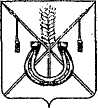 АДМИНИСТРАЦИЯ КОРЕНОВСКОГО ГОРОДСКОГО ПОСЕЛЕНИЯ КОРЕНОВСКОГО РАЙОНАПОСТАНОВЛЕНИЕот 12.04.2024 	   		                                     			  № 498г. Кореновск О предоставлении Шивякову Андрею Геннадьевичу разрешенияна отклонение от предельных параметров разрешенногостроительства, реконструкции объектов капитальногостроительства, расположенного по адресу:Российская Федерация, Краснодарский край, Кореновскийрайон, город Кореновск, улица Ленина, 92аВ соответствии со статьей 85 Земельного кодекса Российской Федерации и статьей 40 Градостроительного кодекса Российской Федерации,                              с решением Совета Кореновского городского поселения Кореновского района от 28 апреля 2021 года № 180 «Об утверждении Положения о порядке организации и проведения публичных слушаний, общественных обсуждений в Кореновском городском поселении Кореновского района» (с изменениями от 25 августа 2021 года № 216, от 26 октября 2022 года № 340), Уставом Кореновского городского поселения Кореновского района, на основании заключения о результатах публичных слушаний от 10 апреля 2024 года                 № 8, администрация Кореновского городского поселения Кореновского района п о с т а н о в л я е т:1. Предоставить Шивякову Андрею Геннадьевичу разрешение на отклонение от предельных параметров разрешенного строительства, реконструкции объектов капитального строительства: минимальный отступ зданий, строений, сооружений размером 1,2 метра от западной границы земельного участка при реконструкции здания котельной в одноэтажный индивидуальный жилой дом на земельном участке площадью                              666 квадратных метров с кадастровым номером 23:12:0601031:481 по улице Ленина, 92а в городе Кореновске.2. Отделу архитектуры и градостроительства администрации Кореновского городского поселения Кореновского района (Березовская) направить настоящее постановление в управление архитектуры и градостроительства администрации муниципального образования Кореновский район для внесения сведений в государственную информационную систему обеспечения градостроительной деятельности муниципального образования Кореновский район.3. Общему отделу администрации Кореновского городского поселения Кореновского района (Козыренко) официально опубликовать настоящее постановление и обеспечить его размещение на официальном сайте администрации Кореновского городского поселения Кореновского района в информационно- телекоммуникационной сети «Интернет».4. Шивякову Андрею Геннадьевичу до начала строительства в администрации Кореновского городского поселения Кореновского района оформить разрешение на строительство (реконструкция).5. Контроль за выполнением настоящего постановления возложить                  на заместителя главы Кореновского городского поселения Кореновского района С.Г. Чепурного.6. Постановление вступает в силу после его официального опубликования.ГлаваКореновского городского поселенияКореновского района                                                                           М.О. Шутылев